                   SaturdayAll Saints Lutheran Church630 South Quentin RoadPalatine, IL 60067         (847) 991-3541Has showers and family room Church is located on the west side of Quentin Road between Gilbert Street and Exner Court, south of Palatine Road and north of Illinois Street. St. Alphonsus Catholic Church411 North Wheeling Rd.Prospect Heights, IL 60070 (847) 255-7976Has showers and family room Church is located on Wheeling Road south of Palatine Road. Enter through the PADS door on the south side of the church.Our Saviour’s Lutheran Church1234 North Arlington Heights RoadArlington Heights, IL 60004 (847) 255-8700 x235Has showers, laundry, and family roomHaircuts – 2nd SaturdayWelcome Dog -3rd Saturday Church is located on Arlington Heights Road .5 mile south of Palatine Road. Park in the lot off Olive Street, and enter through the north doors.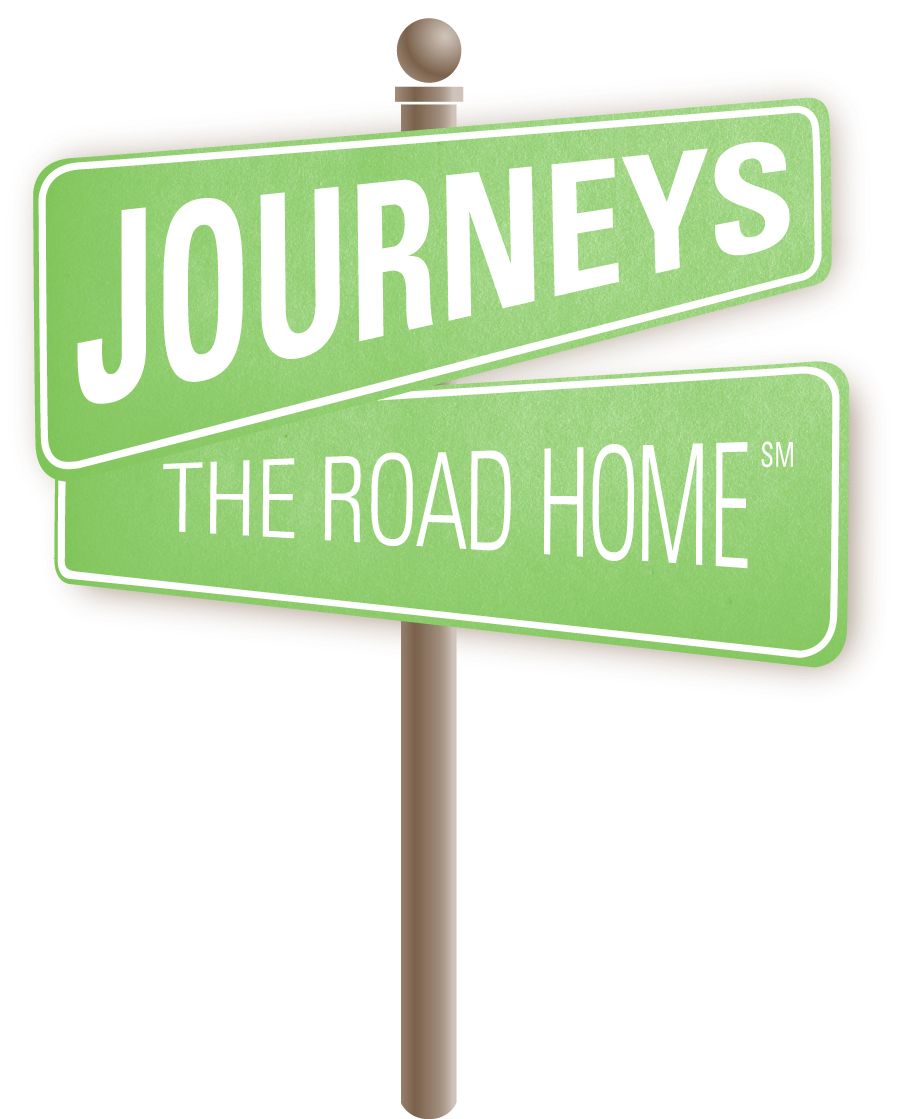 PADS PROGRAM OVERNIGHT SHELTER SITESOctober 1st through April 30th7:00 p.m. to 7:00 a.m.Guests may not arrive prior to 6:45 p.m. andmust depart by 7:00 a.m.JOURNEYS | The Road HomeHOPE Center1140 E. Northwest Hwy.Palatine, IL 60074www.journeystheroadhome.orgPhone: (847) 963-9163 x117Fax: (847) 963-9120HOPE Center Hours:7:30 am – 4:00 pmNew eligible clients are welcome at any of the sites, but must register for a permanent shelter ID at the HOPE Center within 7 days of using the PADS program.     SundayChrist Lutheran Church41 South Rohlwing RoadPalatine, IL 60074       	(847) 358-4600Has Showers*NOT WHEELCHAIR ACCESSIBLE*Church is located on Rohlwing Road, one half block south of Palatine Road. Park and enter at the rear of church.Holy Family Catholic Community2515 West Palatine RoadInverness, IL 60067        (847) 907-3455Has showers and family room Church is located on Palatine Road west of Northwest Highway, between Ela Road and Barrington Road.     MondaySt. Mark Lutheran Church205 South Wille StreetMount Prospect, IL 60056   (847) 253-0655Has showers and family room From Northwest Hwy and Elmhurst Road, travel one block south to Evergreen Avenue and turn right onto Wille Street. The site is at the St. Mark Center across the street from the church.First United Methodist Church1903 East Euclid Ave.Arlington Heights, IL 60004    (847) 255-5112 x19*NOT WHEELCHAIR ACCESSIBLE*Church is located on Euclid Avenue, east of Arlington Heights Road at Prindle Street. Enter the PADS door at the south entrance of the church.    TuesdayKingswood United Methodist Church401 West Dundee RoadBuffalo Grove, IL 60089  (847) 398-0770 x10Has showers and family room Church is located on Dundee Road (Route 68) east of Arlington Heights Road. Enter at the rear of church, at the southwest door on the left.Christus Victor Lutheran Church1045 Arlington Heights RoadElk Grove Village, IL 60007	 (847) 437-2666Has haircuts and family room Church is located on Arlington Heights Road south of Biesterfield Road. Park on the south side of the building and enter the door marked 7. First Presbyterian Church	      302 North Dunton AvenueArlington Heights, IL 60004 (847) 309-2559*NOT WHEELCHAIR ACCESSIBLE*From Northwest Hwy (Route 14) and Arlington Heights Road, travel north to Eastman Street and turn left (west). Travel 2 blocks west to reach the site.  The parking lot is on Vail Street, on the west side of the church. Do not park on Eastman Street. The church is between the Arlington Heights Library and the Arlington Heights Train Station.       WednesdayThe Presbyterian Church of Palatine800 East Palatine RoadPalatine, IL  60067		(847) 358-4651*NOT WHEELCHAIR ACCESSIBLE*Has family roomChurch is located on Palatine Road west of Route 53 at Rohlwing Road. The entrance is on the west side of church down a set of stairs.Our Lady of the Wayside Catholic Church432 West Park StreetArlington Heights, IL 60005	(847)  253-8670*NOT WHEELCHAIR ACCESSIBLE*From Northwest Hwy (Route 14) and Arlington Heights Road., travel south to Park Street and turn right (west). Travel six blocks west to church.  St. James Catholic Church831 North Arlington Heights RoadArlington Heights, IL 60004(847) 398-0266Has showers and AA meetingsChurch is located on Arlington Heights Road between Oakton Street and Euclid Avenue. Park in the back of the church and enter the door on the south side of the parking lot.    Thursday Willow Creek Community Church 67 East Algonquin Road South Barrington, IL 60010    (847) 765-0100 x1000Has showers, laundry, and family       room Church is located on the corner of   Algonquin Road and Barrington Road. Enter at the far west door of church by Entrance F, next to the Care Center.Congregational United Church of            Christ 1001 West Kirchoff Road Arlington Heights, IL 60005     (847) 392-6650 Has family roomChurch is located on Kirchoff Road between Wilke Road and Arlington Heights Road, 2 blocks west of Northwest Community Hospital.NOTE: A van is available to bring people from Congregational United to Willow Creek on a first come/first serve basis. Drop off is at First    Presbyterian the next morning.          Friday	St. Mary’s Catholic Church795 Center StreetDes Plaines, IL 60016    (847) 824-8144*NOT WHEELCHAIR ACCESSIBLE*Church is located on Center Street one block east of Lee Street and one-half block south of Prairie Street.Trinity United Methodist Church605 West Golf RoadMount Prospect, IL 60056 (847) 439-0950*NOT WHEELCHAIR ACCESSIBLE*Church is located on Golf Road (Route 58) between Elmhurst Road (Route 83) and Busse Road.Prince of Peace Lutheran Church930 West Higgins RoadSchaumburg, IL 60195	(847) 885-7010Has showers and family roomChurch is located on Higgins Road, west of Golf Road, between Jones Road and Gannon Road. Enter at the rear downstairs stairwell.